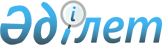 Ақтөбе облысында төтенше жағдайды енгізу туралыҚазақстан Республикасы Президентінің 2022 жылғы 5 қаңтардағы № 738 Жарлығы.
      Ескерту. Ақтөбе облысының шекараларындағы төтенше жағдайдың күші 2022 жылғы 16 қаңтардағы 07 сағат 00 минуттан бастап жойылды – ҚР Президентінің 15.01.2022 № 776 Жарлығымен.
      Ақтөбе облысы тұрғындарының қауіпсіздігін қамтамасыз ету мақсатында Қазақстан Республикасы Конституциясының 44-бабының 16) тармақшасына, "Төтенше жағдай туралы" Қазақстан Республикасы Заңының 4, 5, 6-баптарына сәйкес ҚАУЛЫ ЕТЕМІН:
      1. Азаматтардың маңызды және тікелей қауіпсіздігіне байланысты қоғамдық қауіпсіздікті қамтамасыз ету, заңдылық пен құқықтық тәртіпті қалпына келтіру, азаматтардың құқықтары мен бостандықтарын қорғау мақсатында 2022 жылғы 5 қаңтардағы 21 сағат 30 минут пен 2022 жылғы 19 қаңтардағы 00 сағат 00 минут мерзімі кезеңінде Ақтөбе облысының шекараларында төтенше жағдай енгізілсін.
      2. Ақтөбе облысында төтенше жағдайдың күшінде болуы кезеңінде 23 сағат 00 минуттан 7 сағат 00 минутқа дейін коменданттық сағат енгізілсін.
      3. Төтенше жағдайдың кезеңінде Ақтөбе облысының комендатурасы құрылып, оған "Төтенше жағдай туралы" Қазақстан Республикасының Заңымен көзделген өкілеттіктер берілсін.
      Ақтөбе облысының коменданты болып Ақтөбе облысы Полиция департаменті бастығының міндетін атқарушы Қанат Советұлы Әлиев тағайындалсын.
      4. Төтенше жағдайдың күшінде болуы кезеңінде мынадай шаралар мен уақытша шектеулер енгізілсін:
      1) қоғамдық тәртіптің сақталуы, аса маңызды мемлекеттік және стратегиялық объектілердің, сондай-ақ халықтың тыныс-тіршілігін және көлік қызметінің жұмыс істеуін қамтамасыз ететін объектілердің күзетілуі күшейтілсін;
      2) Ақтөбе облысында жүріп-тұру, оның ішінде көлік құралдары қозғалысының еркіндігіне шектеулер белгіленсін;
      3) жеке тұлғалардың жеке басын куәландыратын құжаттарды тексеру, оларды жеке тексеру, олардың заттарын, көлік құралдарын тексеру қамтамасыз етілсін;
      4) Ақтөбе облысына кіру, сондай-ақ одан шығу шектелсін;
      5) бейбіт жиналыстарды, ойын-сауық, спорттық және басқа да бұқаралық іс-шараларды ұйымдастыруға және өткізуге тыйым салынсын;
      6) ереуілдерге және заңды тұлғалардың қызметін тоқтата тұрудың немесе тоқтатудың өзге де әдістеріне тыйым салынсын;
      7) қару, оқ-дәрі, жарылғыш заттар, арнаулы құралдар, улы заттар сатуға тыйым салынсын, дәрі-дәрмектің, есірткі заттардың, психотроптық заттардың, прекурсорлардың, сондай-ақ этил спиртінің, алкоголь өнімдерінің айналымына ерекше режимі белгіленсін;
      8) жеке тұлғалардан қару мен оқ-дәріні, улы заттарды уақытша алып қою, ал заңды тұлғалардан қаруға, оқ-дәріге және улы заттарға қоса әскери және жауынгерлік оқу техникасын, жарылғыш және радиоактивті заттарды уақытша алып қою қамтамасыз етілсін.
      5. Төтенше жағдай режимі кезінде қолданылатын шаралардың іске асырылуына жауапты болып Ақтөбе облысының комендатурасы, Қазақстан Республикасының Ішкі істер министрлігі, Қазақстан Республикасының Ұлттық қауіпсіздік комитеті, Қазақстан Республикасының Қорғаныс министрлігі, Қазақстан Республикасының Төтенше жағдайлар министрлігі белгіленсін.
      6. Қазақстан Республикасының Бас Прокуроры осы Жарлықта белгіленген шаралар мен уақытша шектеулерді іске асыру кезінде заңдылықтың сақталуын қамтамасыз етсін.
      7. Қазақстан Республикасының Үкіметі төтенше жағдай режимін қамтамасыз ету үшін Қазақстан Республикасы Үкіметінің резервінен қажетті қаражатты бөлсін.
      8. Осы Жарлық қол қойылған күнінен бастап қолданысқа енгізіледі.
					© 2012. Қазақстан Республикасы Әділет министрлігінің «Қазақстан Республикасының Заңнама және құқықтық ақпарат институты» ШЖҚ РМК
				Қазақстан Республикасы
Президенті мен Үкiметі
актiлерiнiң жинағында және
республикалық баспасөзде
жариялануға тиiс
      Қазақстан Республикасының Президенті

Қ. Тоқаев
